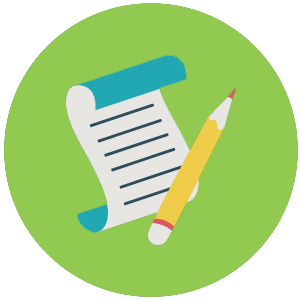 Formular de înscriereConcursul național „Deutsche Sprache und Kultur“2024Formularul de înscriere se completează şi se trimite împreună cu eseul prin e-mail la adresa:  temeswarer.germanistik@e-uvt.ro .________________________________________________________________________________Numele și prenumele elevei/ elevuluiLocul și data nașterii________________________________________________________________________________Adresa de domiciliu________________________________________________________________________________Telefon, adresă de e-mailȘcoala Clasa________________________________________________________________________________ Numele și prenumele cadrului didactic coordonator (dacă este cazul)________________________________________________________________________________Nivel de competență lingvistică (limba germană):     B1              B2           C1            C2Acord de confidențialitate *Prin trimiterea prezentului formular declarați că ați fost informat/ă cu privire la specificul concursului „Deutsche Sprache und Kultur“ 2024, precum și asupra faptului că:- nu este permisă, sub nicio formă, diseminarea în spațiul public a materialelor prezentate în cadrul concursului;- nu este permisă, sub nicio formă, înregistrarea și diseminarea în spațiul public a sesiunilor specifice/etapelor concursului;- nu este permisă, sub nicio formă, diseminarea în spațiul public a imaginilor foto-video a cadrelor didactice din comisiile de concurs/evaluare.Acord de prelucrare a datelor cu caracter personal *Prin trimiterea prezentului formular vă exprimați acordul cu privire la prelucrarea datelor dumneavoastră cu caracter personal de către Universitatea de Vest din Timișoara precum și cu privire la primirea de informații despre oferta educațională a Universității de Vest din Timișoara. Consimțământul dumneavoastră se circumscrie dispozițiilor legale prevăzute în cuprinsul Regulamentului (UE) 2016/679 privind protecția persoanelor fizice în ceea ce privește prelucrarea datelor cu caracter personal și privind libera circulație a acestor date și de abrogare a Directivei 95/46/CE (Regulamentul general privind protecția datelor). Prelucrarea datelor dumneavoastră cu caracter personal:este necesară în vederea validării înscrierii și participării dumneavoastră la concursul „Deutsche Sprache und Kultur“ 2024;privește exclusiv datele menționate în cuprinsul Regulamentului de concurs și/sau în formularul de înscriere pus la dispoziție de către organizator.Datele dumneavoastră cu caracter personal vor fi șterse de către organizator cel târziu la data finalizării ciclului de studii universitare de licență urmat de dumneavoastră în cadrul Universității de Vest din Timișoara. Prin semnarea prezentului formular de înscriere, declar că am luat la cunoştinţă Regulamentul concursului „Deutsche Sprache und Kultur“ 2024 şi sunt de acord cu prevederile acestuia.____________________________________________________________________Data, Semnătura